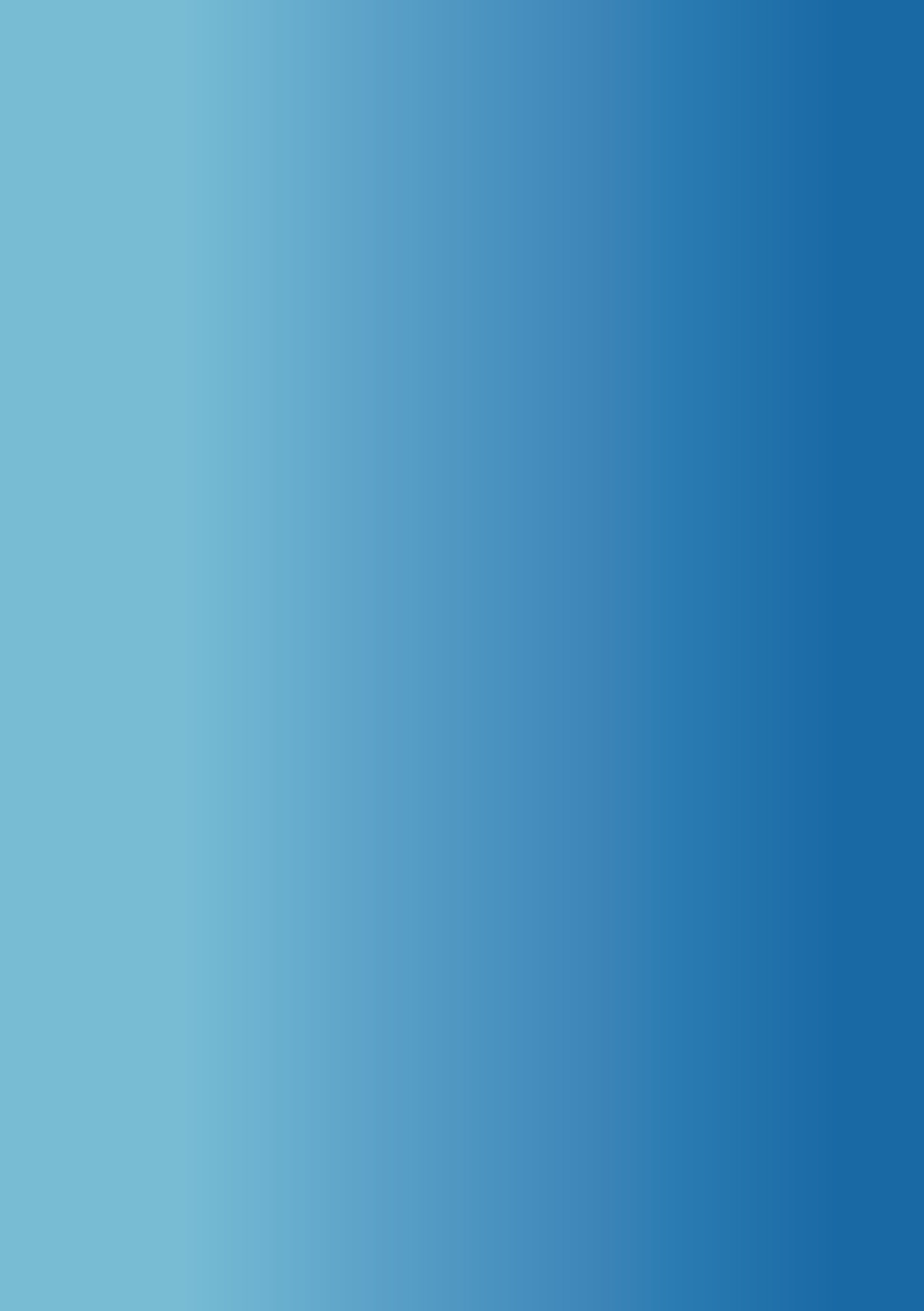 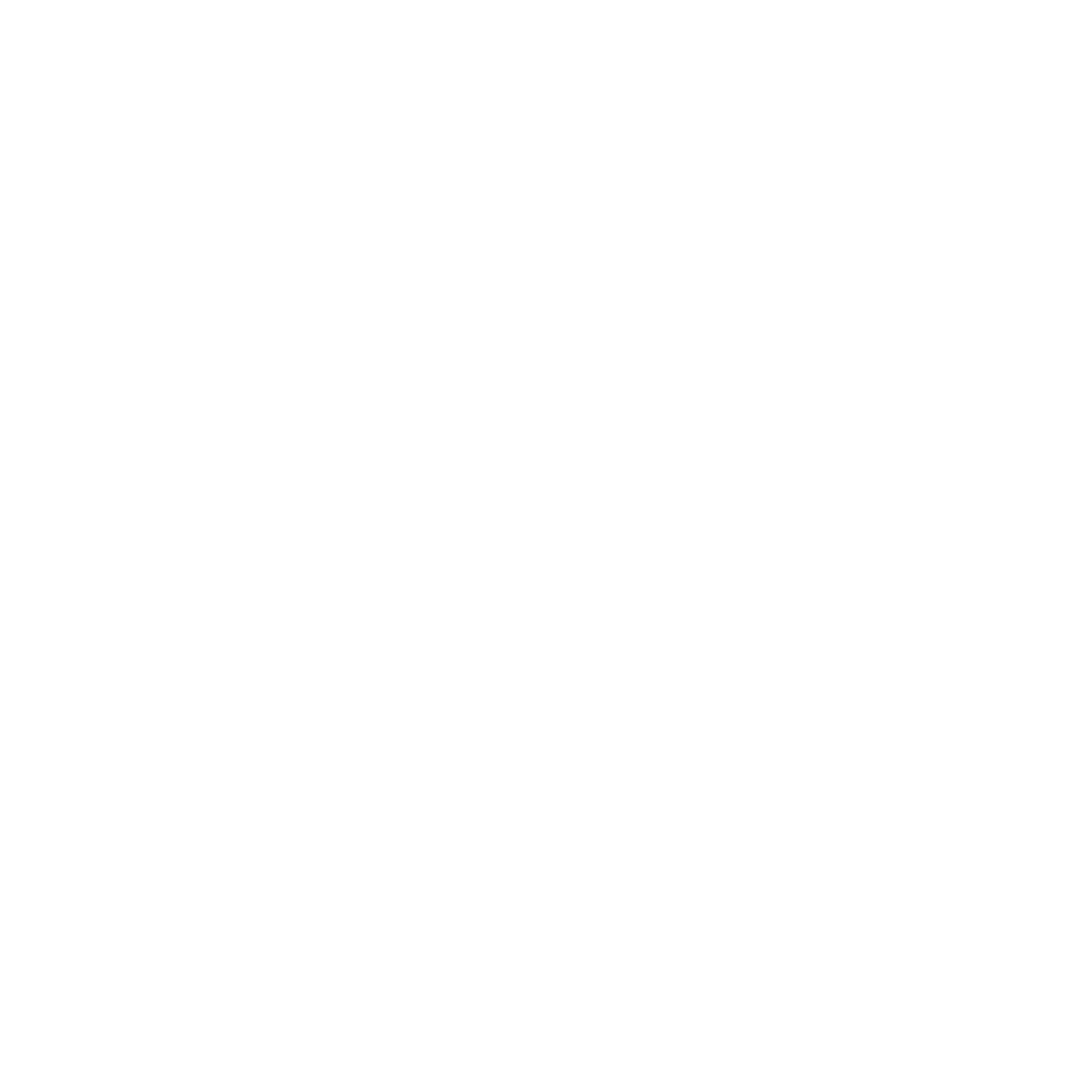 EUROPEAN CITY FACILITY     Investicinio projekto
     koncepcijos šablonas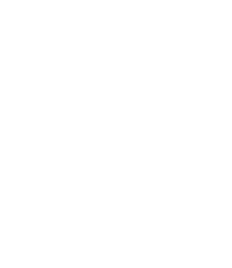 [Savivaldybės (-ių veikiančių kartu) pavadinimas][Investicinio projekto pavadinimas]Parengta: [Parengimo data]Kokybės užtikrinimas: [tvirtinantys asmenys ir pan.]A lentelė – [1.7] Investicijų projekto veiklų suvestinėB Lentelė – [5.1] Darbo planasInformacijos apie planuojamas investicijas santraukaInformacijos apie planuojamas investicijas santraukaInformacijos apie planuojamas investicijas santraukaInformacijos apie planuojamas investicijas santraukaInformacijos apie planuojamas investicijas santraukaInformacijos apie planuojamas investicijas santraukaInformacijos apie planuojamas investicijas santraukaBendra investicijų vertėEUREUREUREUREUREURFinansavimo šaltiniaiIšorinis finansavimasIšorinis finansavimasEUR/…%EUR/…%EUR/…%EUR/…%Finansavimo šaltiniaiNuosavos lėšosNuosavos lėšosEUR/…% EUR/…% EUR/…% EUR/…% Finansavimo šaltiniaiKiti šaltiniai [nurodyti]Kiti šaltiniai [nurodyti]EUR/…% EUR/…% EUR/…% EUR/…% Planuojamų investicijų vietaSavivaldybė (arba jų grupė) ir kitos susijusios organizacijosNurodykite dalyvaujančios (-ų) organizacijos (-ų) pavadinimą, taip pat savivaldybės arba kiekvienos savivaldybės, jei pareiškėjas yra savivaldybių grupė, LAU ir NUTS 3 kodusNurodykite dalyvaujančios (-ų) organizacijos (-ų) pavadinimą, taip pat savivaldybės arba kiekvienos savivaldybės, jei pareiškėjas yra savivaldybių grupė, LAU ir NUTS 3 kodusNurodykite dalyvaujančios (-ų) organizacijos (-ų) pavadinimą, taip pat savivaldybės arba kiekvienos savivaldybės, jei pareiškėjas yra savivaldybių grupė, LAU ir NUTS 3 kodusNurodykite dalyvaujančios (-ų) organizacijos (-ų) pavadinimą, taip pat savivaldybės arba kiekvienos savivaldybės, jei pareiškėjas yra savivaldybių grupė, LAU ir NUTS 3 kodusNurodykite dalyvaujančios (-ų) organizacijos (-ų) pavadinimą, taip pat savivaldybės arba kiekvienos savivaldybės, jei pareiškėjas yra savivaldybių grupė, LAU ir NUTS 3 kodusNurodykite dalyvaujančios (-ų) organizacijos (-ų) pavadinimą, taip pat savivaldybės arba kiekvienos savivaldybės, jei pareiškėjas yra savivaldybių grupė, LAU ir NUTS 3 kodusProjekto tikslinis sektoriusPlanuojamų investicijų apžvalga ir tikslai
Trumpai aprašykite planuojamas investicijas, nurodydami pagrindinius tikslus, pagrindines suplanuotas priemones, rezultatus ir pasekmes taip pat nurodant kas iš investicijų turėtų gauti naudos ir kaip. [ne daugiau kaip vienas paragrafas]
Trumpai aprašykite planuojamas investicijas, nurodydami pagrindinius tikslus, pagrindines suplanuotas priemones, rezultatus ir pasekmes taip pat nurodant kas iš investicijų turėtų gauti naudos ir kaip. [ne daugiau kaip vienas paragrafas]
Trumpai aprašykite planuojamas investicijas, nurodydami pagrindinius tikslus, pagrindines suplanuotas priemones, rezultatus ir pasekmes taip pat nurodant kas iš investicijų turėtų gauti naudos ir kaip. [ne daugiau kaip vienas paragrafas]
Trumpai aprašykite planuojamas investicijas, nurodydami pagrindinius tikslus, pagrindines suplanuotas priemones, rezultatus ir pasekmes taip pat nurodant kas iš investicijų turėtų gauti naudos ir kaip. [ne daugiau kaip vienas paragrafas]
Trumpai aprašykite planuojamas investicijas, nurodydami pagrindinius tikslus, pagrindines suplanuotas priemones, rezultatus ir pasekmes taip pat nurodant kas iš investicijų turėtų gauti naudos ir kaip. [ne daugiau kaip vienas paragrafas]
Trumpai aprašykite planuojamas investicijas, nurodydami pagrindinius tikslus, pagrindines suplanuotas priemones, rezultatus ir pasekmes taip pat nurodant kas iš investicijų turėtų gauti naudos ir kaip. [ne daugiau kaip vienas paragrafas]Numatomos išlaidos ir pajamosBendros veiklos išlaidos (per metus)Bendros veiklos išlaidos (per metus)Bendros veiklos išlaidos (per metus)EUREUREURNumatomos išlaidos ir pajamosBendros pajamos (per metus)Bendros pajamos (per metus)Bendros pajamos (per metus)EUREUREURInvesticijų projekto ekonominis gyvybingumasPaprastasis atsipirkimo laikasGrynoji dabartinė vertė Grynoji dabartinė vertė Grynoji dabartinė vertė Vidinė grąžos normaVidinė grąžos normaInvesticijų projekto ekonominis gyvybingumasLaukiamas rezultatasEnergijos sutaupymaiEnergijos sutaupymaiEnergijos sutaupymaiGWh/metusLaukiamas rezultatasEnergijos gamyba iš AEIEnergijos gamyba iš AEIEnergijos gamyba iš AEIGWh/y Laukiamas rezultatasŠiltnamio efektą sukeliančių dujų taršos sumažėjimasŠiltnamio efektą sukeliančių dujų taršos sumažėjimasŠiltnamio efektą sukeliančių dujų taršos sumažėjimastCO2ekvivalento/metusLaukiamas rezultatasKiti rezultatai ir poveikisKiti rezultatai ir poveikisKiti rezultatai ir poveikis[vienetai]Kontaktinė informacijaKontaktinė informacijaKontaktinis asmuoOrganizacija/ įstaigaAtsakingas juridinis asmuo ir jo PVM numerisDepartamentas Gatvės pav., pastato Nr. Pašto kodas, miestasValstybėTelefonasEl. paštasKonsultantaiEsant galimybei nurodykite konsultanto, kuris teikė paslaugas ksiekiant parengti Investicijų projekto koncepcijos parengimą, kontaktinius duomenis (vardas, pavardė, įmonė, el. paštas).Išsamus suplanuoto investicinio projekto aprašymasIšsamus suplanuoto investicinio projekto aprašymasIšsamus suplanuoto investicinio projekto aprašymas1.1.  Investicinio projekto tikslai1.1.  Investicinio projekto tikslai1.1.  Investicinio projekto tikslaiApibendrinkite bendruosius ir konkrečius projekto tikslus.Apibendrinkite bendruosius ir konkrečius projekto tikslus.Apibendrinkite bendruosius ir konkrečius projekto tikslus.1.2.  Bendrosios projekto aplinkybės, kontekstas ir pagrindimas1.2.  Bendrosios projekto aplinkybės, kontekstas ir pagrindimas1.2.  Bendrosios projekto aplinkybės, kontekstas ir pagrindimasApibūdinkite bendrą suplanuoto iInvesticinio projekto kontekstą ir jame numatytų veiklų pagrindimą, pvz .:Bendrosios pagrindinės sąlygos, įskaitant atitinkama (vietos, nacionalinė, Eurostato ir kt.) statistika apie investicinę teritoriją, gyventojų skaičių ir tt; ir socialinė projekto įgyvendinimo konteksto perspektyva;atitinkami (įgalinantys) politinis pagrindas (sprendimai) Investicinio projektyo veikloms įgyvendinti, įskaitant politinius tikslus ir (arba) įsipareigojimus (įskaitant Darnios plėtros, Atsinaujinančių energijos iįteklių, Strateginį plėtros ir kitus planavimo dokumentus su kuriais siejamos Investicijų projekto veiklos);socialinis kontekstas, kuriame bus kuriamas investicinis projektas (pvz., papildoma Investicijų projekto reikšmė atskiroms socialinėms grupėms), jei tinka;Kiti atitinkami projekto vykdytojo (-ų) savivaldybių infrastruktūros projektai, kurie būtų vykdomi lygiagrečiai su planuojamu investiciniu projektu, jei tokių yra.Pridėkite prieduose visus patvirtinamuosius dokumentus, pvz. politinių sprendimų kopijas, planus ir kt.Apibūdinkite bendrą suplanuoto iInvesticinio projekto kontekstą ir jame numatytų veiklų pagrindimą, pvz .:Bendrosios pagrindinės sąlygos, įskaitant atitinkama (vietos, nacionalinė, Eurostato ir kt.) statistika apie investicinę teritoriją, gyventojų skaičių ir tt; ir socialinė projekto įgyvendinimo konteksto perspektyva;atitinkami (įgalinantys) politinis pagrindas (sprendimai) Investicinio projektyo veikloms įgyvendinti, įskaitant politinius tikslus ir (arba) įsipareigojimus (įskaitant Darnios plėtros, Atsinaujinančių energijos iįteklių, Strateginį plėtros ir kitus planavimo dokumentus su kuriais siejamos Investicijų projekto veiklos);socialinis kontekstas, kuriame bus kuriamas investicinis projektas (pvz., papildoma Investicijų projekto reikšmė atskiroms socialinėms grupėms), jei tinka;Kiti atitinkami projekto vykdytojo (-ų) savivaldybių infrastruktūros projektai, kurie būtų vykdomi lygiagrečiai su planuojamu investiciniu projektu, jei tokių yra.Pridėkite prieduose visus patvirtinamuosius dokumentus, pvz. politinių sprendimų kopijas, planus ir kt.Apibūdinkite bendrą suplanuoto iInvesticinio projekto kontekstą ir jame numatytų veiklų pagrindimą, pvz .:Bendrosios pagrindinės sąlygos, įskaitant atitinkama (vietos, nacionalinė, Eurostato ir kt.) statistika apie investicinę teritoriją, gyventojų skaičių ir tt; ir socialinė projekto įgyvendinimo konteksto perspektyva;atitinkami (įgalinantys) politinis pagrindas (sprendimai) Investicinio projektyo veikloms įgyvendinti, įskaitant politinius tikslus ir (arba) įsipareigojimus (įskaitant Darnios plėtros, Atsinaujinančių energijos iįteklių, Strateginį plėtros ir kitus planavimo dokumentus su kuriais siejamos Investicijų projekto veiklos);socialinis kontekstas, kuriame bus kuriamas investicinis projektas (pvz., papildoma Investicijų projekto reikšmė atskiroms socialinėms grupėms), jei tinka;Kiti atitinkami projekto vykdytojo (-ų) savivaldybių infrastruktūros projektai, kurie būtų vykdomi lygiagrečiai su planuojamu investiciniu projektu, jei tokių yra.Pridėkite prieduose visus patvirtinamuosius dokumentus, pvz. politinių sprendimų kopijas, planus ir kt.1.3.  Investicinio projekto aprašymas1.3.  Investicinio projekto aprašymas1.3.  Investicinio projekto aprašymasPrašome aprašyti planuojamą investicinį projektą, įskaitant: numatytas investicinio projekto veiklas.Šiame kontekste pateikite išsamią informaciją apie pasirinktoms Investicijų projekto veikloms pagrįsti atliktas Galimybių studijas,  technines analizes (pvz., Projekto energetinio audito ataskaitas, tinkamų technologinių galimybių vertinimą ir kt.). papildomai nurodykite:Visuomeniniams pastatams: pastatų skaičius, jų plotas, dabartinis energijos suvartojimas, planuojama pasiekti energijos vartojimo efektyvumo klasė, pasirinktos energijos efektyvumo ir (ar) atsinaujinančių energijos išteklių priemonės ir kt. Veiklos įgyvendinimo forma – darbų pirkimas ar Energijos taupymo paslaugų teikimas (ETPT).Dėl mažesnių šilumos perdavimo nuostolių centraliuoto šilumso tiekimo tinkle: numatomas energijos vartojimo efektyvumo didinimas, įrenginių ir perdavimo tinklų nuosavybės teisė ir kt.Atsinaujinančios energijos gamybai: numatomi naudoti atsinaujinantys energijos ištekliai, numatoma metinė energijos gamyba, pasirinktų technologijų privalumai.Tuo atveju jei Investicijų projektas jungia keletą mažesnių veęiklų skirtingose srityse nurodykite tokių veiklų tarpusavio ryšį ir apjungimo tikslingumą.Prieduose pridėkite visus dokumentus kuriais remiantis buvo pasirinktos Investicijų projekto veiklos, pvz. energijos auditai, galimybių studijos, techniniai vertinimai.Prašome aprašyti planuojamą investicinį projektą, įskaitant: numatytas investicinio projekto veiklas.Šiame kontekste pateikite išsamią informaciją apie pasirinktoms Investicijų projekto veikloms pagrįsti atliktas Galimybių studijas,  technines analizes (pvz., Projekto energetinio audito ataskaitas, tinkamų technologinių galimybių vertinimą ir kt.). papildomai nurodykite:Visuomeniniams pastatams: pastatų skaičius, jų plotas, dabartinis energijos suvartojimas, planuojama pasiekti energijos vartojimo efektyvumo klasė, pasirinktos energijos efektyvumo ir (ar) atsinaujinančių energijos išteklių priemonės ir kt. Veiklos įgyvendinimo forma – darbų pirkimas ar Energijos taupymo paslaugų teikimas (ETPT).Dėl mažesnių šilumos perdavimo nuostolių centraliuoto šilumso tiekimo tinkle: numatomas energijos vartojimo efektyvumo didinimas, įrenginių ir perdavimo tinklų nuosavybės teisė ir kt.Atsinaujinančios energijos gamybai: numatomi naudoti atsinaujinantys energijos ištekliai, numatoma metinė energijos gamyba, pasirinktų technologijų privalumai.Tuo atveju jei Investicijų projektas jungia keletą mažesnių veęiklų skirtingose srityse nurodykite tokių veiklų tarpusavio ryšį ir apjungimo tikslingumą.Prieduose pridėkite visus dokumentus kuriais remiantis buvo pasirinktos Investicijų projekto veiklos, pvz. energijos auditai, galimybių studijos, techniniai vertinimai.Prašome aprašyti planuojamą investicinį projektą, įskaitant: numatytas investicinio projekto veiklas.Šiame kontekste pateikite išsamią informaciją apie pasirinktoms Investicijų projekto veikloms pagrįsti atliktas Galimybių studijas,  technines analizes (pvz., Projekto energetinio audito ataskaitas, tinkamų technologinių galimybių vertinimą ir kt.). papildomai nurodykite:Visuomeniniams pastatams: pastatų skaičius, jų plotas, dabartinis energijos suvartojimas, planuojama pasiekti energijos vartojimo efektyvumo klasė, pasirinktos energijos efektyvumo ir (ar) atsinaujinančių energijos išteklių priemonės ir kt. Veiklos įgyvendinimo forma – darbų pirkimas ar Energijos taupymo paslaugų teikimas (ETPT).Dėl mažesnių šilumos perdavimo nuostolių centraliuoto šilumso tiekimo tinkle: numatomas energijos vartojimo efektyvumo didinimas, įrenginių ir perdavimo tinklų nuosavybės teisė ir kt.Atsinaujinančios energijos gamybai: numatomi naudoti atsinaujinantys energijos ištekliai, numatoma metinė energijos gamyba, pasirinktų technologijų privalumai.Tuo atveju jei Investicijų projektas jungia keletą mažesnių veęiklų skirtingose srityse nurodykite tokių veiklų tarpusavio ryšį ir apjungimo tikslingumą.Prieduose pridėkite visus dokumentus kuriais remiantis buvo pasirinktos Investicijų projekto veiklos, pvz. energijos auditai, galimybių studijos, techniniai vertinimai.1.4.  Rinkos analizė ir kliūtys1.4.  Rinkos analizė ir kliūtys1.4.  Rinkos analizė ir kliūtysAprašykite: pasirinktų įgyvendinti veiklų rinkos sąlygos ir potencialūs konkurentai;Bendrosios Investicijų projekto kliūtys ir trukdžiai bei būdai, kaip juos numatoma pašalinti. Pridėkite visus patvirtinamuosius dokumentus prieduose. Aprašykite: pasirinktų įgyvendinti veiklų rinkos sąlygos ir potencialūs konkurentai;Bendrosios Investicijų projekto kliūtys ir trukdžiai bei būdai, kaip juos numatoma pašalinti. Pridėkite visus patvirtinamuosius dokumentus prieduose. Aprašykite: pasirinktų įgyvendinti veiklų rinkos sąlygos ir potencialūs konkurentai;Bendrosios Investicijų projekto kliūtys ir trukdžiai bei būdai, kaip juos numatoma pašalinti. Pridėkite visus patvirtinamuosius dokumentus prieduose. 1.5.  Laukiamo poveikio santrauka1.5.  Laukiamo poveikio santrauka1.5.  Laukiamo poveikio santraukaPrašome užpildyti žemiau esančią lentelę su rezultatais, kurių tikimasi įgyvendinus investicinį projektą. Prašome prieduose pateikti išsamius Investicijų projekto veiklų rezultatus pagrindžiančius skaičiavimo duomenis ir informaciją, įskaitant priimtas prielaidas, esamos situacijos verrtinimą (baseline – angl.k.) ir kt.Prašome užpildyti žemiau esančią lentelę su rezultatais, kurių tikimasi įgyvendinus investicinį projektą. Prašome prieduose pateikti išsamius Investicijų projekto veiklų rezultatus pagrindžiančius skaičiavimo duomenis ir informaciją, įskaitant priimtas prielaidas, esamos situacijos verrtinimą (baseline – angl.k.) ir kt.Prašome užpildyti žemiau esančią lentelę su rezultatais, kurių tikimasi įgyvendinus investicinį projektą. Prašome prieduose pateikti išsamius Investicijų projekto veiklų rezultatus pagrindžiančius skaičiavimo duomenis ir informaciją, įskaitant priimtas prielaidas, esamos situacijos verrtinimą (baseline – angl.k.) ir kt.Sutaupyta energija (pagal energijso rūšis – šiluma šildymui, elektra, šaltis ar kt.)GWh/metusEnergijos gamyba iš atsinaujinančių energijos išteklių (pagal energiojos rūšis – šiluma, elektra ar kt.)GWh/metusŠiltnamio efektą sukeliančių dujų taršos sumažėjimastCO2ekvivalentas/metusKiti (socialiniai, klimatui) poveikiaipvz. pagerintos piliečių gyvenimo / darbo sąlygos, sumažinta tarša, prisitaikymo priemonės ir kt.pvz. pagerintos piliečių gyvenimo / darbo sąlygos, sumažinta tarša, prisitaikymo priemonės ir kt.1.6.  Veiklų kartotinumo ir (arba) tolimesnės plėtros potencialas1.6.  Veiklų kartotinumo ir (arba) tolimesnės plėtros potencialas1.6.  Veiklų kartotinumo ir (arba) tolimesnės plėtros potencialasNurodykite, kaip projekto veiklas galima kartoti kituose kontekstuose (savivaldybėje, kitose savivaldybėse, valstybėje ar regione) ir (arba) kaip įgyvendintas veiklas būtų galima išplėsti, identifikuodami reikalingus partnerius ir nurodydami: Vidinis veiklų kartotinumas (replication – angl.k.) / plėtra (up-scaling – aangl.k.) savivaldybėje (-ėse); plėtra, įtraukiant kitas savivaldybes ir (ar) organizacijas; Kartojimas atliktas kitų.Nurodykite, kaip projekto veiklas galima kartoti kituose kontekstuose (savivaldybėje, kitose savivaldybėse, valstybėje ar regione) ir (arba) kaip įgyvendintas veiklas būtų galima išplėsti, identifikuodami reikalingus partnerius ir nurodydami: Vidinis veiklų kartotinumas (replication – angl.k.) / plėtra (up-scaling – aangl.k.) savivaldybėje (-ėse); plėtra, įtraukiant kitas savivaldybes ir (ar) organizacijas; Kartojimas atliktas kitų.Nurodykite, kaip projekto veiklas galima kartoti kituose kontekstuose (savivaldybėje, kitose savivaldybėse, valstybėje ar regione) ir (arba) kaip įgyvendintas veiklas būtų galima išplėsti, identifikuodami reikalingus partnerius ir nurodydami: Vidinis veiklų kartotinumas (replication – angl.k.) / plėtra (up-scaling – aangl.k.) savivaldybėje (-ėse); plėtra, įtraukiant kitas savivaldybes ir (ar) organizacijas; Kartojimas atliktas kitų.1.7. Investicijų projekto veiklų suvestinė1.7. Investicijų projekto veiklų suvestinė1.7. Investicijų projekto veiklų suvestinėTrumpai aprašykite Investicijų projekto veiklas A lentelėje.  Trumpai aprašykite Investicijų projekto veiklas A lentelėje.  Trumpai aprašykite Investicijų projekto veiklas A lentelėje.  Sektorius į kurį investuojama: (nurodykite)Sektorius į kurį investuojama: (nurodykite)Sektorius į kurį investuojama: (nurodykite)Sektorius į kurį investuojama: (nurodykite)Sektorius į kurį investuojama: (nurodykite)Sektorius į kurį investuojama: (nurodykite)Sektorius į kurį investuojama: (nurodykite)Sektorius į kurį investuojama: (nurodykite)Sektorius į kurį investuojama: (nurodykite)#Investicijų projekto veiklaInvesticijų projekto veiklos aprašymasVnt.Esamas energijos suvartojimas(GWh/metus)Energijos sutaupymai (%)Energijos gamyba iš AEI 
(GWh/metus)Atsipirkimo laikas ar kiti ekonominės naudos rodikliaiInvesticijų poreikis (EUR)123456…TOTALTOTALPareiškėjas ir Investicijų projekto suinteresuotos šalysPareiškėjas ir Investicijų projekto suinteresuotos šalysPareiškėjas ir Investicijų projekto suinteresuotos šalysPareiškėjas ir Investicijų projekto suinteresuotos šalys2.1. Informacija apie pareiškėją (-us) (Investicijų projekto vykdytoją (-us))2.1. Informacija apie pareiškėją (-us) (Investicijų projekto vykdytoją (-us))2.1. Informacija apie pareiškėją (-us) (Investicijų projekto vykdytoją (-us))2.1. Informacija apie pareiškėją (-us) (Investicijų projekto vykdytoją (-us))Trumpai aprašykite:Apie Pareiškėją ir Projekto vykdytoją (-us) ir kodėl Projekto vykjdytojas (-ai) yra suinteresuoti įgyvendinti projektą, papildomai nurodant:organizacija, vadovaujanti investicinio projekto įgyvendinimui, irkitas su ja susijusias organizacijas.Kokia yra ankstesnė investicinių projektų įgyvendiniumo patirtis;Pareiškėjo (-ų) įsipareigojimo planuojamam investiciniam projektui lygis.Pridėkite visus patvirtinamuosius dokumentus, pvz. asocijuotų partnerių įsipareigojimo / paramos laiškai ir t.t., priede.Trumpai aprašykite:Apie Pareiškėją ir Projekto vykdytoją (-us) ir kodėl Projekto vykjdytojas (-ai) yra suinteresuoti įgyvendinti projektą, papildomai nurodant:organizacija, vadovaujanti investicinio projekto įgyvendinimui, irkitas su ja susijusias organizacijas.Kokia yra ankstesnė investicinių projektų įgyvendiniumo patirtis;Pareiškėjo (-ų) įsipareigojimo planuojamam investiciniam projektui lygis.Pridėkite visus patvirtinamuosius dokumentus, pvz. asocijuotų partnerių įsipareigojimo / paramos laiškai ir t.t., priede.Trumpai aprašykite:Apie Pareiškėją ir Projekto vykdytoją (-us) ir kodėl Projekto vykjdytojas (-ai) yra suinteresuoti įgyvendinti projektą, papildomai nurodant:organizacija, vadovaujanti investicinio projekto įgyvendinimui, irkitas su ja susijusias organizacijas.Kokia yra ankstesnė investicinių projektų įgyvendiniumo patirtis;Pareiškėjo (-ų) įsipareigojimo planuojamam investiciniam projektui lygis.Pridėkite visus patvirtinamuosius dokumentus, pvz. asocijuotų partnerių įsipareigojimo / paramos laiškai ir t.t., priede.Trumpai aprašykite:Apie Pareiškėją ir Projekto vykdytoją (-us) ir kodėl Projekto vykjdytojas (-ai) yra suinteresuoti įgyvendinti projektą, papildomai nurodant:organizacija, vadovaujanti investicinio projekto įgyvendinimui, irkitas su ja susijusias organizacijas.Kokia yra ankstesnė investicinių projektų įgyvendiniumo patirtis;Pareiškėjo (-ų) įsipareigojimo planuojamam investiciniam projektui lygis.Pridėkite visus patvirtinamuosius dokumentus, pvz. asocijuotų partnerių įsipareigojimo / paramos laiškai ir t.t., priede.2.2. Turto, susijusio su Investicinio projekto įgyvendinimu, nuosavybės forma ir valdymo struktūra2.2. Turto, susijusio su Investicinio projekto įgyvendinimu, nuosavybės forma ir valdymo struktūra2.2. Turto, susijusio su Investicinio projekto įgyvendinimu, nuosavybės forma ir valdymo struktūra2.2. Turto, susijusio su Investicinio projekto įgyvendinimu, nuosavybės forma ir valdymo struktūraTrumpai apibūdinkite:projekto vykdytojo (-ų) atitinkamo turto, susijusio su Investicijų projekto veiklomis, nuosavybės forma (struktūra); (teisiniai) santykiai tarp pareiškėjo ir kitų Investicinį projektą įgyvendinančių organizacijų (jeigu taikoma); Investicinio projekto įgyvendinimo organizacinė struktūra ir sprendimų priėmimo procesai, paaiškinantys, kaip bus priimami sprendimai ir kas juos priims.Trumpai apibūdinkite:projekto vykdytojo (-ų) atitinkamo turto, susijusio su Investicijų projekto veiklomis, nuosavybės forma (struktūra); (teisiniai) santykiai tarp pareiškėjo ir kitų Investicinį projektą įgyvendinančių organizacijų (jeigu taikoma); Investicinio projekto įgyvendinimo organizacinė struktūra ir sprendimų priėmimo procesai, paaiškinantys, kaip bus priimami sprendimai ir kas juos priims.Trumpai apibūdinkite:projekto vykdytojo (-ų) atitinkamo turto, susijusio su Investicijų projekto veiklomis, nuosavybės forma (struktūra); (teisiniai) santykiai tarp pareiškėjo ir kitų Investicinį projektą įgyvendinančių organizacijų (jeigu taikoma); Investicinio projekto įgyvendinimo organizacinė struktūra ir sprendimų priėmimo procesai, paaiškinantys, kaip bus priimami sprendimai ir kas juos priims.Trumpai apibūdinkite:projekto vykdytojo (-ų) atitinkamo turto, susijusio su Investicijų projekto veiklomis, nuosavybės forma (struktūra); (teisiniai) santykiai tarp pareiškėjo ir kitų Investicinį projektą įgyvendinančių organizacijų (jeigu taikoma); Investicinio projekto įgyvendinimo organizacinė struktūra ir sprendimų priėmimo procesai, paaiškinantys, kaip bus priimami sprendimai ir kas juos priims.2.3. Duomenys Investicinio projekto vykdytojo (-ų) skolinimosi finansinei rizikai įvertinti2.3. Duomenys Investicinio projekto vykdytojo (-ų) skolinimosi finansinei rizikai įvertinti2.3. Duomenys Investicinio projekto vykdytojo (-ų) skolinimosi finansinei rizikai įvertinti2.3. Duomenys Investicinio projekto vykdytojo (-ų) skolinimosi finansinei rizikai įvertintiPateikite bet informaciją, kuri gali padėti nustatyti jūsų finansinės rizikos profilį, pvz. paskutinių trejų metų finansinė atskaitomybė, finansinis įvertinimas, vertybiniai popieriai / garantijos, kredito reitingas, skolinimosi limitai ir kt. Pateikite bet informaciją, kuri gali padėti nustatyti jūsų finansinės rizikos profilį, pvz. paskutinių trejų metų finansinė atskaitomybė, finansinis įvertinimas, vertybiniai popieriai / garantijos, kredito reitingas, skolinimosi limitai ir kt. Pateikite bet informaciją, kuri gali padėti nustatyti jūsų finansinės rizikos profilį, pvz. paskutinių trejų metų finansinė atskaitomybė, finansinis įvertinimas, vertybiniai popieriai / garantijos, kredito reitingas, skolinimosi limitai ir kt. Pateikite bet informaciją, kuri gali padėti nustatyti jūsų finansinės rizikos profilį, pvz. paskutinių trejų metų finansinė atskaitomybė, finansinis įvertinimas, vertybiniai popieriai / garantijos, kredito reitingas, skolinimosi limitai ir kt. 2.4. Investicijų projekto aplinkos (suinteresuotų ar/ ir įtrauktų asmenų) analizė2.4. Investicijų projekto aplinkos (suinteresuotų ar/ ir įtrauktų asmenų) analizė2.4. Investicijų projekto aplinkos (suinteresuotų ar/ ir įtrauktų asmenų) analizė2.4. Investicijų projekto aplinkos (suinteresuotų ar/ ir įtrauktų asmenų) analizėPrašome:apibūdinti suinteresuotuosius asmenis (pilietinę visuomenę, ekonominius subjektus ir kt.) ir jų galimą vaidmenį siekiant sėkmingo investicinio projekto įgyvendinimo;išryškinti jų poreikius ir lūkesčius, susijusius su siūlomu investiciniu projektu (ar atskiromis Investicijų projekto veiklomis);nurodykite esamą suinteresuotų asmenų Investicinio projekto veiklų įgyvendinimo palaikymo lygį;naudodamiesi šia lentele aprašykite būsimą suinteresuotų asmenų įtraukimo į Investicinio projekto veiklas (veiklų rezultatus, naudojimąsi jais) strategiją.Prieduose pridėkite visus patvirtinamuosius dokumentus, pvz. suinteresuotų asmenų palaikymo raštai ir kt.Prašome:apibūdinti suinteresuotuosius asmenis (pilietinę visuomenę, ekonominius subjektus ir kt.) ir jų galimą vaidmenį siekiant sėkmingo investicinio projekto įgyvendinimo;išryškinti jų poreikius ir lūkesčius, susijusius su siūlomu investiciniu projektu (ar atskiromis Investicijų projekto veiklomis);nurodykite esamą suinteresuotų asmenų Investicinio projekto veiklų įgyvendinimo palaikymo lygį;naudodamiesi šia lentele aprašykite būsimą suinteresuotų asmenų įtraukimo į Investicinio projekto veiklas (veiklų rezultatus, naudojimąsi jais) strategiją.Prieduose pridėkite visus patvirtinamuosius dokumentus, pvz. suinteresuotų asmenų palaikymo raštai ir kt.Prašome:apibūdinti suinteresuotuosius asmenis (pilietinę visuomenę, ekonominius subjektus ir kt.) ir jų galimą vaidmenį siekiant sėkmingo investicinio projekto įgyvendinimo;išryškinti jų poreikius ir lūkesčius, susijusius su siūlomu investiciniu projektu (ar atskiromis Investicijų projekto veiklomis);nurodykite esamą suinteresuotų asmenų Investicinio projekto veiklų įgyvendinimo palaikymo lygį;naudodamiesi šia lentele aprašykite būsimą suinteresuotų asmenų įtraukimo į Investicinio projekto veiklas (veiklų rezultatus, naudojimąsi jais) strategiją.Prieduose pridėkite visus patvirtinamuosius dokumentus, pvz. suinteresuotų asmenų palaikymo raštai ir kt.Prašome:apibūdinti suinteresuotuosius asmenis (pilietinę visuomenę, ekonominius subjektus ir kt.) ir jų galimą vaidmenį siekiant sėkmingo investicinio projekto įgyvendinimo;išryškinti jų poreikius ir lūkesčius, susijusius su siūlomu investiciniu projektu (ar atskiromis Investicijų projekto veiklomis);nurodykite esamą suinteresuotų asmenų Investicinio projekto veiklų įgyvendinimo palaikymo lygį;naudodamiesi šia lentele aprašykite būsimą suinteresuotų asmenų įtraukimo į Investicinio projekto veiklas (veiklų rezultatus, naudojimąsi jais) strategiją.Prieduose pridėkite visus patvirtinamuosius dokumentus, pvz. suinteresuotų asmenų palaikymo raštai ir kt.Suinteresuoto asmens tipasEsamas įsitraukimo lygis (statusas)Būsimas įsitraukimo lygis ir veiklosNumatyti informacijos sklaidos ir sąveikos instrumentai / kanalaiTeisinė Investicijų projekto veiklų įgyvendinimo analizė3.1. Teisinis planuojamų investicijų įgyvendinamumasPrašome:Apibūdinkite savivaldybės, Nacionalinio ir tarptautiniio lygmens teisinius reikalavimus, taikomus planuojamoms investicijoms įgyvendinti, pvz.:galimas investavimo sritis ir sąlygas,investavimo formą (darbų, įrangos pirkimas, viešojo ir privataus sektoriaus partnerystė ar kt.pasiruošimo atskiroms investicinėms veikloms reikalavimus ir investicijų įgyvendinimo etapus (planavimo ir pasiruošimo veiklos bei jų eiliškumas, reikalingi leidimai, įgyvendinimo tvarkaraštis (įskaitant finansavimo (įskaitant subsidijas) paiešką, poveikio aplinkai vertinimo procedūras, CPVA pritarimus (projekto įgyvendinimo viešo ir privataus sektorių partnerystės būdu atveju), viešųjų pirkimų procedūras, projektavimą, statybą ir kt.).paaiškinkite galimas teisines ir (arba) reguliavimo paskatas Investicijų projekto veikloms ir kaip jos bus panaudotos (kaip pvz. subsidijos, gaminančio vartotojo statusas ar kt.); Išaiškinkite galimas teisines ir (arba) reguliavimo kliūtis Investicijų projekto veikloms įgyvendinti ir būdus joms pašalinti.Apibūdinkite parengiamuosius vertinimus ir tyrimus, atliktus plėtojant investavimo koncepciją, ir pateikite juos (arba jų santraukas esant konfidencialumui) kartu su pateikiama Investicijų projekto koncepcija. visas atliktas (jų santraukas) analizes prie investavimo koncepcijos. Ekonominė ir finansinė analizėEkonominė ir finansinė analizėEkonominė ir finansinė analizėEkonominė ir finansinė analizė4.1. Numatomos išlaidos ir pajamos4.1. Numatomos išlaidos ir pajamos4.1. Numatomos išlaidos ir pajamos4.1. Numatomos išlaidos ir pajamosNurodykite:numatomos išlaidos pagal atskiras išlaidų kategorijas, išskiriant CAPEX ir OPEX (įrangos ir įrengimo išlaidos, personalo išlaidos, subrangos, eksploatavimo išlaidos ir t.t.);Sutaupytos išlaidos ir kitos pajamos iš Investicijų projekto veiklų.Apibendrinkite šias išlaidas ir pajamas žemiau esančioje lentelėje. Prieduose pateikti išsamesnę grynųjų pinigų srautų ataskaitą investicijų gyvavimo laikotarpiui (nurodant kiekvienos Investicijų projekto veiklos komponento sąnaudas ir pajamas).Nurodykite:numatomos išlaidos pagal atskiras išlaidų kategorijas, išskiriant CAPEX ir OPEX (įrangos ir įrengimo išlaidos, personalo išlaidos, subrangos, eksploatavimo išlaidos ir t.t.);Sutaupytos išlaidos ir kitos pajamos iš Investicijų projekto veiklų.Apibendrinkite šias išlaidas ir pajamas žemiau esančioje lentelėje. Prieduose pateikti išsamesnę grynųjų pinigų srautų ataskaitą investicijų gyvavimo laikotarpiui (nurodant kiekvienos Investicijų projekto veiklos komponento sąnaudas ir pajamas).Nurodykite:numatomos išlaidos pagal atskiras išlaidų kategorijas, išskiriant CAPEX ir OPEX (įrangos ir įrengimo išlaidos, personalo išlaidos, subrangos, eksploatavimo išlaidos ir t.t.);Sutaupytos išlaidos ir kitos pajamos iš Investicijų projekto veiklų.Apibendrinkite šias išlaidas ir pajamas žemiau esančioje lentelėje. Prieduose pateikti išsamesnę grynųjų pinigų srautų ataskaitą investicijų gyvavimo laikotarpiui (nurodant kiekvienos Investicijų projekto veiklos komponento sąnaudas ir pajamas).Nurodykite:numatomos išlaidos pagal atskiras išlaidų kategorijas, išskiriant CAPEX ir OPEX (įrangos ir įrengimo išlaidos, personalo išlaidos, subrangos, eksploatavimo išlaidos ir t.t.);Sutaupytos išlaidos ir kitos pajamos iš Investicijų projekto veiklų.Apibendrinkite šias išlaidas ir pajamas žemiau esančioje lentelėje. Prieduose pateikti išsamesnę grynųjų pinigų srautų ataskaitą investicijų gyvavimo laikotarpiui (nurodant kiekvienos Investicijų projekto veiklos komponento sąnaudas ir pajamas).Investicijos (CAPEX)Investicijos (CAPEX)Investicijos (CAPEX)Investicijos (CAPEX)Planavimo ir pasiruošimo stadijos sąnaudosPlanavimo ir pasiruošimo stadijos sąnaudosEUREURStatybos sąnaudosStatybos sąnaudosEUREURĮrangos kainaĮrangos kainaEUREURKita [nurodyti]Kita [nurodyti]EUREURViso investicijųViso investicijųEUREUREksploatavimo sąnaudos OPEXEksploatavimo sąnaudos OPEXEksploatavimo sąnaudos OPEXEksploatavimo sąnaudos OPEXEksploatavimo sąnaudos, per metusEksploatavimo sąnaudos, per metusEUREURSąnaudos personalui, per metusSąnaudos personalui, per metusEUREURSubrangos sąnaudos, per metusSubrangos sąnaudos, per metusEUREURKita [nurodykite]Kita [nurodykite]EUREURBendros eksploatavimo sąnaudos per metusBendros eksploatavimo sąnaudos per metusEUREURPajamosPajamosPajamosPajamosEnergijos sutaupymai, per metusEnergijos sutaupymai, per metusEUREURSutaupytos ekploatacinės (O&M) sąnaudos per metusSutaupytos ekploatacinės (O&M) sąnaudos per metusEUREURParduota energija, per metusParduota energija, per metusEUREURKitos pajamos ar sutaupymai, per metus  [nurodyti]Kitos pajamos ar sutaupymai, per metus  [nurodyti]EUREURViso pajamų ir sutaupymų, per metusViso pajamų ir sutaupymų, per metusEUREUR4.2. Ekonominis Investicijų projekto gyvybingumas4.2. Ekonominis Investicijų projekto gyvybingumas4.2. Ekonominis Investicijų projekto gyvybingumas4.2. Ekonominis Investicijų projekto gyvybingumasUžpildykite žemiau esančią lentelę.Užpildykite žemiau esančią lentelę.Užpildykite žemiau esančią lentelę.Užpildykite žemiau esančią lentelę.Paprastasis atsipirkimo laikotarpisGrynoji dabartinė vertėGrynoji dabartinė vertėVidinė grąžos normaPrieduose pateikite susijusius skaičiavimus. Nurodykite ir pagrįskite vertinime taikytą diskonto normą, paaiškinkite Investicijų projekto atskirų veiklų specifiką (pvz., eksploatavimo laikas, priežiūra, sąnaudų kitimas laike ir kt.).Prieduose pateikite susijusius skaičiavimus. Nurodykite ir pagrįskite vertinime taikytą diskonto normą, paaiškinkite Investicijų projekto atskirų veiklų specifiką (pvz., eksploatavimo laikas, priežiūra, sąnaudų kitimas laike ir kt.).Prieduose pateikite susijusius skaičiavimus. Nurodykite ir pagrįskite vertinime taikytą diskonto normą, paaiškinkite Investicijų projekto atskirų veiklų specifiką (pvz., eksploatavimo laikas, priežiūra, sąnaudų kitimas laike ir kt.).Prieduose pateikite susijusius skaičiavimus. Nurodykite ir pagrįskite vertinime taikytą diskonto normą, paaiškinkite Investicijų projekto atskirų veiklų specifiką (pvz., eksploatavimo laikas, priežiūra, sąnaudų kitimas laike ir kt.).4.3. Rizikos ir jų mažinimo priemonės4.3. Rizikos ir jų mažinimo priemonės4.3. Rizikos ir jų mažinimo priemonės4.3. Rizikos ir jų mažinimo priemonėsApibūdinkite reikšmingas rizikas kurios gali turėti įtakos projekto įgyvendinimui, jų tikimybę atsirasti ir galimą poveikį projektui, taip pat nurodykite atitinkamas rrizikų poveikio švelninimo priemones tam, kad įgyvendinti investicinius tikslus. Rizikų pavyzdžiai gali būti teisinės aplinkos pasikeitimas, reguliavimo (šilumos, elektros ar kt. sektoriuose) pasikeitimas, artėjantys rinkimai, finansavimo rizika, paklausos rizika, leidimų išdavimo ir (ar) patvirtinimo rizika, reikalingos kompetencijos neturėjimas ir kt. Užpildykite žemiau pateiktą lentelę. Apibūdinkite reikšmingas rizikas kurios gali turėti įtakos projekto įgyvendinimui, jų tikimybę atsirasti ir galimą poveikį projektui, taip pat nurodykite atitinkamas rrizikų poveikio švelninimo priemones tam, kad įgyvendinti investicinius tikslus. Rizikų pavyzdžiai gali būti teisinės aplinkos pasikeitimas, reguliavimo (šilumos, elektros ar kt. sektoriuose) pasikeitimas, artėjantys rinkimai, finansavimo rizika, paklausos rizika, leidimų išdavimo ir (ar) patvirtinimo rizika, reikalingos kompetencijos neturėjimas ir kt. Užpildykite žemiau pateiktą lentelę. Apibūdinkite reikšmingas rizikas kurios gali turėti įtakos projekto įgyvendinimui, jų tikimybę atsirasti ir galimą poveikį projektui, taip pat nurodykite atitinkamas rrizikų poveikio švelninimo priemones tam, kad įgyvendinti investicinius tikslus. Rizikų pavyzdžiai gali būti teisinės aplinkos pasikeitimas, reguliavimo (šilumos, elektros ar kt. sektoriuose) pasikeitimas, artėjantys rinkimai, finansavimo rizika, paklausos rizika, leidimų išdavimo ir (ar) patvirtinimo rizika, reikalingos kompetencijos neturėjimas ir kt. Užpildykite žemiau pateiktą lentelę. Apibūdinkite reikšmingas rizikas kurios gali turėti įtakos projekto įgyvendinimui, jų tikimybę atsirasti ir galimą poveikį projektui, taip pat nurodykite atitinkamas rrizikų poveikio švelninimo priemones tam, kad įgyvendinti investicinius tikslus. Rizikų pavyzdžiai gali būti teisinės aplinkos pasikeitimas, reguliavimo (šilumos, elektros ar kt. sektoriuose) pasikeitimas, artėjantys rinkimai, finansavimo rizika, paklausos rizika, leidimų išdavimo ir (ar) patvirtinimo rizika, reikalingos kompetencijos neturėjimas ir kt. Užpildykite žemiau pateiktą lentelę. RizikaTikimybėGalimas poveikis (pasekmė)Pasekmių mažinimo (švelninimo) priemonės4.4. Investicijų projekto veiklų finansavimo metodas (-i) ir finansavimo šaltiniai4.4. Investicijų projekto veiklų finansavimo metodas (-i) ir finansavimo šaltiniaiPrašome išsamiai apibūdinti numatomą Investicinio projekto veiklų veiklų finansavimo metodą, įskaitant numatomus finansavimo šaltinius (pvz., Nuosavos lėšos, dotacijos, lengvatinės paskolos, (banko) paskolos, garantijos, išorės investicijos, viešo ir privataus sektoriaus partnerystė ir kt.) ir esamą finansavimo užtikrinimo Investicijų projekto veikloms įgyvendinti statusą (t.y. pateikta paraiška, vyksta konsultacijos, vyksta derybos, gautas sprendimas finansuoti, sudaryta sutartis).
Žemiau pateiktoje lentelėje nurodykite planuojamus investicijų finansavimo šaltinius, įskaitant prašomą finansavimo dydį.Prašome išsamiai apibūdinti numatomą Investicinio projekto veiklų veiklų finansavimo metodą, įskaitant numatomus finansavimo šaltinius (pvz., Nuosavos lėšos, dotacijos, lengvatinės paskolos, (banko) paskolos, garantijos, išorės investicijos, viešo ir privataus sektoriaus partnerystė ir kt.) ir esamą finansavimo užtikrinimo Investicijų projekto veikloms įgyvendinti statusą (t.y. pateikta paraiška, vyksta konsultacijos, vyksta derybos, gautas sprendimas finansuoti, sudaryta sutartis).
Žemiau pateiktoje lentelėje nurodykite planuojamus investicijų finansavimo šaltinius, įskaitant prašomą finansavimo dydį.Viso investicijųEUR/100%Prašoma finansavimo EUR/…% Nuosavos lėšosEUR/…%Kiti šaltiniai [nurodyti]EUR/…%Investicijų įgyvendinimo planas5.1. Techninė pagalba  Nurodykite, ar rengiantis Investicinio projekto įgyvendinimui ar jį įgyvendinant Jums reikės papildomos techninės pagalbos (pvz., techninė analizė (ekspertizė), teisinės konsultacijos, pirkimo dokumentų rengimas ir konsultavimas pirkimo procedūrų metu, energetiniai auditai, verslo planai ir kt.) . 5.2. Darbo planasNurodykite esamą Investicijų  projekto veiklų įgyvendinimo statusą tuo atveju jei planavimo ar įgyvendinimo veiklos pradėtos (pvz., informacija apie atliktus viešuosius pirkimus, gautus leidimus, trūkstamus veiksmus kad pradėti įgyvendinti Investicijų projekto veiklas ir kt.).Žemiau esančioje lentelėje pateikite Investicijų projekto veiklų įgyvendinimo veiksmus įskaitant darbų planavimą ir išteklių paskirstymą.Papildomai pateikite projekto įgyvendinimo planą (grafiką) Ganto diagramoje.#Veikla/ užduotisVeiklos/ užduoities aprašymasPradžiaPabaigaRezultatasAtsakingas asmuo (nurodant pagrindą)12345678910…Annexes Annexes 1.2.Bendrosios projekto atsiradimo aplinkybės, kontekstas ir pagrindimasPagrindžiantys dokumentai, pvz. Atsinaujinančių energijos išteklių plėtros planas, Savivaldybės trateginis veiklos planas, Darnaus vystymosi planas ar kt. 1.3.Investicinio projekto aprašymasPagrindžiantys dokumentai, pvz. energijos auditai; tinkamų technologinių galimybių įvertinimas, galimybių studijos ir kt.1.4.Rinkos analizėRinkos analizės atlikimą patvirtinantys dokumentai (verslo planai, galimybių studijos ar kt.).1.5.Poveikio ir pasekmių suvestinėIšsami vertinimo informacija, įskaitant prielaidas, esamos situacijos (baseline) vertinimą, perskaičiavimo koeficientus, prielaidų kitimo laike pagrindimą ir kt.2.1.Informacija apie pareiškėją (-us) (Investicijų projekto vykdytoją (-us))Patvirtinantys dokumentai, pvz. suinteresuotų šalių palaikymo raštai ir pan.2.4.(Vietos) suinteresuotųjų šalių analizėPatvirtinamieji dokumentai, pvz. paramos/ palaikymo raštai ir kt.3.1.Teisinis pagrįstumasAtliktos teisinės aplinkos analizės santrauka ir, jei taikoma, patvirtinamieji dokumentai.4.1.Išlaidos ir pajamosPinigų srautų analizė investicijų gyvavimo laikotarpiui4.2.Ekonominis gyvybingumasSkaičiavimai ir vertinimai paaiškinantys / pagrindžiantys taikytą diskonto normą ir pagrindžiantys projekto / technologijos specifiką (pvz., investicijos gyvavimo laikotarpis, eksploatavimo kaštai ir t.t.).5.2.Darbo planasDarbo plano Gantt diagrama.